.Starts on Vocal (64 Counts)S1: Side, Rock & Side, Rock & Side, Behind, 1/4, 1/2 Sweep, Behind & Cross.S2: & Cross & Cross, 1/4, 1/4 Sweep, Cross & Behind, Behind & 1/8.S3: Step, 1/2, Sailor Step, Step, 1/2, Run 7/8.S4: Rock Step, Coaster Step, Out Out, In, Cross, Side.*R* Wall 2S5: 1/8 Together, Kick & Slide, Together, Coaster Step, Step 5/8, Side, Together, Side.S6: Hold, & Cross, Side, Behind & Cross, 1/4, 1/2.**R** Wall 5S7: 1/4 Sweep, Cross, Scissor Cross, 1/4, Side, Cross Rock, Side Rock.S8: Back Sweep, Back Sweep, Rock & 1/4, Rock & 1/2, 1/2 Walk, Walk..*R* Restart: Wall 2.. - Dance Up To & Including Count 32.. Then Restart Dance From Beginning.**R** Step Change & Restart: Wall 5..Dance Up To & Including Count 47.. Then Make 1/4 To Right Stepping Right to Right Side (48).. Then….Restart Dance From Beginning facing 6.00.Seq: 64.. 32.. 64.. 64.. 48.. 64..64 Just Keep dancing, music will keep fading out :)Something I Can't Have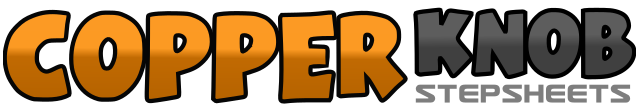 .......Count:64Wall:2Level:Intermediate.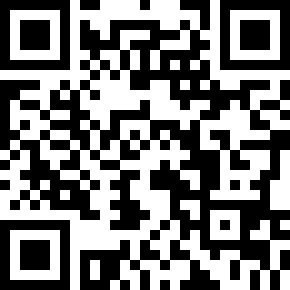 Choreographer:Neville Fitzgerald (UK) & Julie Harris (UK) - February 2018Neville Fitzgerald (UK) & Julie Harris (UK) - February 2018Neville Fitzgerald (UK) & Julie Harris (UK) - February 2018Neville Fitzgerald (UK) & Julie Harris (UK) - February 2018Neville Fitzgerald (UK) & Julie Harris (UK) - February 2018.Music:Say Something (feat. Chris Stapleton) - Justin Timberlake : (Album: Man of The Woods - iTunes)Say Something (feat. Chris Stapleton) - Justin Timberlake : (Album: Man of The Woods - iTunes)Say Something (feat. Chris Stapleton) - Justin Timberlake : (Album: Man of The Woods - iTunes)Say Something (feat. Chris Stapleton) - Justin Timberlake : (Album: Man of The Woods - iTunes)Say Something (feat. Chris Stapleton) - Justin Timberlake : (Album: Man of The Woods - iTunes)........1Step Left to Left side.2&3Cross rock Right behind Left, recover on Left, step Right to Right side.4&5Cross rock Left behind Right, recover on Right, step Left to Left side.6&Cross step Right behind Left, make 1/4 turn to Left stepping forward on Left.   (9:00)7Make 1/2 turn to Left stepping back on Right as you sweep Left from front to back. (3:00)8&1Cross step Left behind Right, step Right to Right side, cross step Left over Right.&2&3Step Right to Right side, cross step Left over Right, step Right to Right side, cross step Left over Right.4-5Make 1/4 turn to Right stepping forward on Right, make 1/4 turn to Right sweeping Left from back to front. (9:00)6&7Cross step Left over Right, step Right to Right side, cross step Left behind Right sweeping Right.8&1Cross step Right behind Left, make 1/8 turn to Left stepping forward on Left, step forward on Right. (7:30)2-3Step forward on Left, make 1/2 turn to Left stepping back on Right sweeping Left.   (1:30)4&5Cross step Left behind Right, step Right to Right side, step Left forward.6-7Step forward on Right, make 1/2 turn to Right stepping back on Left sweeping Right.  (7.30)8&1Make 7/8 circular turn to Right stepping Right-Left-Right.    (6:00)2-3Rock forward on Left (roll upper body forward leading with chest) recover on Right.4&5Step back on Left, step Right next to Left, step forward on Left.&6&7Step out on Right, step out on Left, step Right next to Left, cross step Left over Right.8Step Right to Right side.1Make 1/8 turn to Left as you step Left next to Right.  (4:30)2&3Kick Right forward, step Right next to Left, slide Left back.(keeping sole of foot flat on floor)4Slide Left next to Right.5&6Step back on Right, step Left next to Right, step forward on Right.7Make 1/8 turn To Right as you step Left to Left side & continue another 1/2 turn Right (to make 5/8 altogether)  (12:00)8&1Step Right to Right side, step Left next to Right, step Right to Right side.2&3Hold, step Left next to Right, cross step Right over Left.4Step Left to Left side.5&6Cross step Right behind Left, step Left to Left side, cross step Right over Left.7-8Make 1/4 turn to Right stepping back on Left, 1/2 turn to Right stepping forward on Right.  (9:00)1-2Make 1/4 turn to Right as you sweep Left from back to front, cross step Left over Right.        (12:00)3&4Step Right to Right side, step Left next to Right, cross step Right over Left.5-6Make 1/4 turn to Right stepping back on Left, step Right to Right side.   (3:00)7&8&Cross rock Left over Right, recover on Right, rock Left to Left side, recover on Right.1-2Step Left behind Right sweeping Right from front to back, step back on Right sweeping Left from front to back.3&4Rock back on Left, recover on Right, make 1/4 turn to Right stepping Left to Left side.    (6:00)5&6Rock back on Right, recover on Left, make 1/2 turn to Left stepping back on Right. (12:00)7-8Make 1/2 turn to Left stepping forward on Left, step forward on Right.   (6:00)